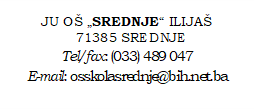 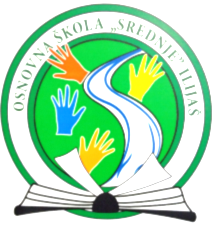 Na osnovu člana 94. a u vezi sa članom 88. Zakona o osnovnom odgoju i obrazovanju („Službene novine Kantona Sarajevo“, broj: 23/17, 33/17, 30/19, 34/20 i 33/21), člana 6. Pravilnika o radu JU OŠ „Srednje“ Ilijaš, člana 86. a u vezi sa članom 69. Pravila JU OŠ „Srednje“ Ilijaš, člana 4. Pravilnika s kriterijima za prijem radnika u radni odnos u predškolskim ustanovama, osnovnim i srednjim školama kao javnim ustanovama na području Kantona Sarajevo („Službene novine Kantona Sarajevo, broj: 29/21 i 31/21), Saglasnosti ministrice za odgoj i obrazovanje Kantona Sarajevo broj: 11-30-26505-18 od 10.12.2021. godine za raspisivanje konkursa za popunu upražnjenih radnih mjesta u OŠ „Srednje“ Ilijaš, odluke Školskog odbora JU OŠ „Srednje“ Ilijaš broj:01-ŠO-XII-2145/21 od 21.12.2021, godine, raspisuje se:JAVNI KONKURSza popunu upražnjenih radnih mjestaNAZIV, SJEDIŠTE I INTERNET STRANICA USTANOVEJU OŠ „SREDNJE“ ILIJAŠUlica: Srednje bb,  71385 Srednjewww.ossrednje.edu.baNAZIV RADNIH MJESTA Na određeno vrijeme od okončanja konkursne procedure do 31.08.2022. godine za:1. Spremačica ... 1 izvršilac, nepuno radno vrijeme (10 sati sedmično)2. Nastavnik razredne nastave ... 1 izvršilac, puna nastavna norma, na određeno vrijeme od okončanja konkursne procedure do povratka radnika s funkcije direktora škole, a najkasnije do 31.08.2022. godine.OPIS POSLOVA I POTREBNI USLOVI KOJIM SE REGULIŠE SISTEMATIZACIJA RADNIH MJESTAOPIS POSLOVAPoslovi radnog mjesta radnika navedenih pod rednim brojem 1. obavljaju se na osnovu  Godišnjeg programa rada škole, Pedagoških standarda i općih normativa za osnovni odgoj i obrazovanje i normativa radnog prostora, opreme, nastavnih sredstava i učila po predmetima za osnovnu školu i Pravilnika o unutrašnjoj organizaciji i sistematizaciji radnih mjesta Javne ustanove Osnovna škola „Srednje“ Ilijaš u Srednjem.Poslovi radnog mjesta radnika navedenih pod rednim brojem 2. obavljaju se na osnovu Nastavnog plana i programa za osnovnu školu, Godišnjeg programa rada škole, Pedagoških standarda i općih normativa za osnovni odgoj i obrazovanje i normativa radnog prostora, opreme, nastavnih sredstava i učila po predmetima za osnovnu školu i Pravilnika o unutrašnjoj organizaciji i sistematizaciji radnih mjesta Javne ustanove Osnovna škola „Srednje“ Ilijaš u Srednjem.Radnici navedeni pod rednim brojem 1. obavljaju poslove utvrđene Pedagoškim standardima i općim normativima za osnovni odgoj i obrazovanje i normativima radnog prostora, opreme, nastavnih sredstava i učila po predmetima za osnovnu školu i Pravilnikom o unutrašnjoj organizaciji i sistematizaciji radnih mjesta Javne ustanove Osnovna škola „Srednje“ Ilijaš u Srednjem, kao što su:- čišćenje školskih  prostorija (hodnika, stubišta, učionica, kancelarija i drugih prostorija, kao i   prozora, vrata, namještaja, zidnih obloga i mokrih čvorova),- čišćenje dvorišta od otpadnog materijala i snijega sa predulaza u školu,- dezinfekcija sanitarija, radnih prostorija i namještaja,- održavanje ukrasnog bilja (cvijeća)- ostali poslovi po nalogu direktora i sekretara.Radnici navedeni pod rednim brojem 2. obavljaju poslove utvrđene Pedagoškim standardima i općim normativima za osnovni odgoj i obrazovanje i normativima radnog prostora, opreme, nastavnih sredstava i učila po predmetima za osnovnu školu i Pravilnikom o unutrašnjoj organizaciji i sistematizaciji radnih mjesta Javne ustanove Osnovna škola „Srednje“ Ilijaš u Srednjem, kao što su:- neposredni odgojno-obrazovni rad (redovna nastava prema Nastavnom planu i programu),- pregled pismenih zadataka i programom predviđenih kontrolnih i grafičkih radova,- ostali oblici neposrednog odgojno-obrazovnog rada (razredništvo, dopunska, dodatna, - fakultativna nastava, slobodne aktivnosti, terenska/inovativna nastava)- pripremanje za neposredno odgojno-obrazovni rad,- ostali poslovi:- stručno usavršavanje,- rad u stručnim organima, - saradnja s roditeljima,- rad na pedagoškoj dokumentaciji,- rad na pedagoškoj elektronskoj dokumentaciji, - dežurstvo,- konsultacije s učenicima (ukoliko se realiziraju u posebnom terminu van redovne nastave), - vođenje stručnog aktiva,- rad u komisiji koju imenuju stručni organi škole,- rad u komisiji koju imenuje Školski odbor,- priprema za izvođenje terenske nastave,- posjete kulturnim i javnim ustanovama kao i kulturno-historijskim spomenicima,- ostali poslovi po nalogu direktora.POTREBNI USLOVI KOJIM SE REGULIŠE SISTEMATIZACIJA RADNIH MJESTAUslovi za radno mjesto navedeno pod rednim brojem 1. su:Završena osnovna ili srednja školaUslovi za radno mjesto navedeno pod rednim brojem 2. su:VSS – VII stepen stručne spreme /I ili II ili III ciklus bolonjskog visokoobrazovnog procesa ili VŠS-VI stepen stručne spreme na nastavničkom fakultetu ili drugom fakultetu i položenom pedagoško-psihološkom grupom predmeta koji imaju odgovarajući profil stručne spreme propisan Nastavnim planom i programom za osnovnu školu, sa izuzetkom regulisanim Zakonom. Nastavu mogu izvoditi: - Lica sa završenim I (prvim) ciklusom odgovarajućeg studija visokog obrazovanja (dodiplomski studij) u trajanju od najmanje tri, odnosno četiri studijske godine, sa akademskom titulom i stručnim zvanjem Bakalaureat/Bachelor za određenu oblast, odnosno sa završenim II (drugim) ciklusom odgovarajućeg studija visokog obrazovanja (postdiplomski studij), sa akademskom titulom i stručnim zvanjem Magistra za određenu oblast, odnosno završenim III (trećim) ciklusom studija i naučnim zvanjem Doktor nauka i odgovarajućim stručnim profilom.Položen stručni ispit.PREDNOST U PRIJEMU U RADNI ODNOS PO POSEBNIM USLOVIMANakon bodovanja na osnovu općih i posebnih kriterija, te nakon provedene kompletne procedure uključujući i intervju, na ukupan broj prethodno ostvarenih bodova u zavisnosti o pripadnosti boračkoj populaciji (branioci i članovi njihovih porodica) dodaju se i dodatni bodovi na način propisan članom 16. Pravilnika sa kriterijima za prijem radnika u radni odnos u predškolskim ustanovama, osnovnim i srednjim školama kao javnim ustanovama na području Kantona Sarajevo („Službene novine Kantona Sarajevo, broj: 29/21 i 31/21) (u daljem tekstu: Pravilnik), a dodatni bodovi se računaju u skladu sa Instrukcijom o bližoj  primjeni kriterija vrednovanja prema uredbi o jedinstvenim kriterijima i pravilima za zapošljavanje branilaca i članova njihovih porodica u institucijama u Kantonu Sarajevo, Gradu Sarajevo i općinama u Kantonu Sarajevo („Službene novine Kantona Sarajevo“, broj: 38/20 i 28/21).Pravo na dodatne bodove ostvaruju branioci i članovi njihovih porodica pod sljedećim uslovima: da imaju prijavljeno prebivalište/boravište u Kantonu Sarajevo ida se nalaze na evidenciji JU „Služba za zapošljavanje Kantona Sarajevo" ili su zaposleni na određeno vrijeme, što se dokazuje uvjerenjem/potvrdom iz člana 18. stav (2) tačka f) Pravilnika ili da su zaposleni sa nižom stručnom spremom od one koju posjeduju.MJESTO OBAVLJANJE RADA Mjesto obavljanja rada radnika radnog mjesta pod rednim  brojem 1. je JU OŠ „Srednje“ Ilijaš u Srednjem, Srednje bb,  71385 Srednje.Mjesto obavljanja rada radnika radnog mjesta pod rednim  brojem 2. je JU OŠ „Srednje“ Ilijaš, područna škola Gajevi, na adresi Gajevi bb, 71383 Nišići. RADNO VRIJEMERadno vrijeme radnika navedenih pod rednim brojem 1. ostvaruje se u skladu sa rasporedom rada i traje u dužine radnog vremena utvrđenog prijavom na PIO, kolektivnim ugovorom, pravilnikom o radu i ugovorom o radu radnika.Radno vrijeme radnika navedenih pod rednim broj 2. ostvaruje se zavisno od rasporeda časova u školskoj 2021/2022. godini i traje u dužine radnog vremena utvrđenog prijavom na PIO, kolektivnim ugovorom, pravilnikom o radu i ugovorom o radu radnika.OSNOVNA PLAĆA Osnovna plaća radnika navedenih pod rednim brojem 1. iznosi 645,75 KM  i zavisi od dužine radnog vremena utvrđenog prijavom na PIO.Osnovna plaća radnika navedenih pod rednim brojem 2. iznosi 1071,00 KM, 1102,50 KM, 1134,00 KM, 1165,50 KM, 1228,50 KM ili 1291,50 KM i zavisi od zvanja i stepena stručne spreme radnika kao i dužine radnog vremena utvrđenog prijavom na PIO.ROK ZA PODNOŠENJE PRIJAVEKonkurs ostaje otvoren 10 dana od dana objave obavještenja o raspisanom konkursu u dnevnim novinama i krajnji rok za prijavu na javni konkurs je 04.01.2022. godine.TELEFON KONTAKT OSOBE ZADUŽENE ZA DAVANJE DODATNIH OBAVJEŠTENJA Kontakt osobe zadužene za davanje dodatnih obavještenja je 033 489 047.ADRESA NA KOJU SE PRIJAVE PODNOSE I NAČIN PREDAJE DOKUMENTACIJEPrijave sa dokazima o ispunjavanju uslova za konkurs dostaviti u zatvorenoj koverti lično kod sekretara škole ili putem pošte na adresu:JU OŠ „Srednje“ Ilijaš,Srednje bb, 71385 Srednje – Komisiji  sa naznakom – „Prijava na javni konkurs na poziciju (navesti poziciju/e za koju/e je raspisan javni konkurs) NE OTVARAJ - OTVARA KOMISIJA“.Nepotpune, neblagovremene i neuredne prijave, neće se uzeti u razmatranje.Molimo kandidate da dokumentaciju dostavljaju u fotokopijama, jer se nakon okončanja javnog konkursa ista neće vraćati na adresu. Dokumentacija prijavljenih kandidata koji nisu izabrani po ovom konkursu vraća se na lični zahtjev predat na protokolu škole u roku od mjesec dana od okončanja konkursne procedure.DOKUMENTACIJA KOJA SE PODNOSI UZ PRIJAVU Za zasnivanje radnog odnosa, pored općih uslova utvrđenih Zakonom o radu, kandidati treba da ispunjavaju i posebne uslove predviđene Zakonom o osnovnom odgoju i obrazovanju Kantona Sarajevo, Nastavnim planom i programom za osnovnu školu, Pedagoškim standardima i normativima za osnovnu školu i Pravilnikom o unutrašnjoj organizaciji i sistematizaciji radnih mjesta JU OŠ „Srednje“ Ilijaš. Uz potpisanu prijavu sa kratkom biografijom kandidati su dužni dostaviti:OBAVEZNA DOKUMENTACIJA (kopije ili ovjerene kopije)svojeručno potpisana pisana prijava na konkurs s kratkom biografijom, kontakt podacima kandidata (adresa, broj telefona, e-mail adresa), tačnom naznakom na koju poziciju se konkuriše i tačno navedenom dokumentacijom koja se prilaže uz prijavu na konkurs, diploma/svjedodžba o stečenoj stručnoj spremi ili akademskom zvanju,izvod iz matične knjige rođenih,uvjerenje o državljanstvu (ne starije od šest mjeseci),saglasnost da se obavijesti iz člana 23. stav (1) Pavilnika i preliminarne odluke iz člana 25. st. (1) i (2) Pravilnika dostavljaju elektronskom poštom na adresu koju je kandidat naveo u prijavi na javni konkurs;i druge dokaze o ispunjavanju uslova za to radno mjesto a koji su navedeni u javnom konkursu.DODATNA DOKUMENTACIJA (kopije ili ovjerene kopije) uvjerenje/potvrda o radnom stažu i uvjerenje sa šifrom zanimanja koje izdaje fond za penzijsko-invalidsko osiguranje,uvjerenje/potvrda poslodavca o vremenu provedenom na stručnom osposobljavanju u ustanovi,uvjerenje/potvrda o ostvarenom radnom stažu kod poslodavca kod kojeg je kandidat radio sa tačno naznačenim poslovima i radnim zadacima koje je kandidat obavljao, uvjerenje o položenom stručnom ispitu, potvrda o vremenu provedenom na evidenciji službe za zapošljavanje (ne starija od tri mjeseca), potvrda da se kandidat nalazi na evidenciji Službe za zapošljavanje Kantona Sarajevo u vrijeme dok je otvoren javni konkurs (član 16. stav (3) Pravilnika),uvjerenje nadležnog organa kojim se potvrđuje neratni invaliditet,rješenje o sticanju posebnog stručnog zvanja koje izdato u skladu sa Pravilnikom o ocjenjivanju, napredovanju i stjecanju stručnih zvanja odgajatelja, profesora/nastavnika i stručnih saradnika u predškolskim ustanovama, osnovnim i srednjim školama i domovima učenika, rješenje o ocjeni o radu koje je izdato u skladu sa Pravilnikom o ocjenjivanju, napredovanju i stjecanju stručnih zvanja odgajatelja, profesora/nastavnika i stručnih saradnika u predškolskim ustanovama, osnovnim i srednjim školama i domovima učenika, potvrda o posebnom priznaju UNSA, uvjerenje/rješenje nadležnih organa o pripadnosti boračkoj populaciji i to: uvjerenje o statusu djeteta šehida-poginulog borca i nestalog branioca;rješenje o priznatom pravu na porodičnu invalidninu za suprugu šehida-poginulog, umrlog i nestalog branioca i  uvjerenje o učešću u oružanim snagama za šehida/poginulog, umrlog i nestalog branioca, rješenje o priznatom svojstvu ratnog vojnog invalida,dokaz o bračnoj zajednici sa ratnim vojnim invalidom,rješenje o priznatom pravu na mjesečno novčano primanje dobitniku priznanja,uvjerenje o učešću u oružanim snagama,uvjerenje o statusu djeteta ratnog vojnog invalida,rješenje o priznatom pravu na invalidninu ili mjesečni novčani dodatak ili uvjerenje o učešću u oružanim snagama koje izdaje općinska služba za boračko-invalidsku zaštitu odnosno grupa za pitanja evidencije iz oblasti vojne obaveze  prema mjestu prebivališta;dokaz da je kandidat autor/koautor udžbenika koji je u upotrebi u Kantonu Sarajevo. uvjerenje/potvrdu o neprekidnom prebivalištu na području Kantona Sarajevo u posljednja 24 mjeseca (ne starije od šest mjeseci)Prijava kandidata koji nije dostavio dodatnu dokumentaciju će se smatrati urednom, a prijavljeni kandidati će se bodovati samo po osnovu onih kriterija za koje je dostavio urednu i validnu dokumentaciju.Dokumentacija koju kandidat dostavlja uz prijavu na konkurs mogu biti kopije, koje ne moraju biti ovjerene, uz obavezu da kandidat koji je primljen po konkursu dostavi originalnu dokumentaciju ili ovjerene kopije dokumentacije, najkasnije pet dana po dobijanju Odluke o izboru radnika.Nakon konačnosti Odluke o izboru radnika iz člana 25. stav (5), odnosno 26. stav (6) Pravilnika, a najkasnije na dan početka rada u školi, izabrani kandidat je dužan dostaviti ljekarsko uvjerenje nadležne zdravstvene ustanove koje nije starije od šest mjeseci, kao i drugu dokumentaciju u skladu sa zakonom i internim aktima Škole, nakon čega direktor zaključuje ugovor o radu sa izabranim kandidatom.Kandidati iz člana 22. st. (4) i (5) Pravilnika će u pisanom obliku putem mejla i/ili telefonskim putem biti obaviješteni o mjestu i vremenu provjere radnih i stručnih sposobnosti, a ukoliko bez opravdanja ne pristupe provjeri radnih i stručnih sposobnosti izgubit će pravo daljeg učešća u konkursnoj proceduri.Obavještenje o raspisanom ovom konkursu je objavljeno u dnevnim novinama Oslobođenje dana 23.12.2021. godine a kompletan tekst konkursa je objavljen na službenoj internet stranici JU OŠ „Srednje“ Ilijaš i putem službenog mejla škole dostavljen Ministarstvu za odgoj i obrazovanje Kantona Sarajevo i JU „Služba za zapošljavanje Kantona Sarajevo“ radi objavljivanja na njihovim službenim internet stranicama i ostat će objavljen na službenoj internet stranici škole u čitavom periodu roka prijave.